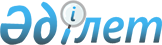 "2018-2020 жылдарға арналған аудандық бюджет туралы" Арал аудандық мәслихатының 2017 жылғы 22 желтоқсандағы №121 шешіміне өзгерістер енгізу туралы
					
			Мерзімі біткен
			
			
		
					Қызылорда облысы Арал аудандық мәслихатының 2018 жылғы 28 ақпандағы № 133 шешімі. Қызылорда облысының Әділет департаментінде 2018 жылғы 14 наурызда № 6202 болып тіркелді. Қолданылу мерзімінің аяқталуына байланысты тоқтатылды
      Қазақстан Республикасының 2008 жылғы 4 желтоқсандағы Бюджет кодексіне, "Қазақстан Республикасындағы жергілікті мемлекеттік басқару және өзін-өзі басқару туралы" Қазақстан Республикасының 2001 жылғы 23 қаңтардағы Заңына сәйкес Арал аудандық мәслихаты ШЕШІМ ҚАБЫЛДАДЫ:
      1. "2018-2020 жылдарға арналған аудандық бюджет туралы" Арал аудандық мәслихатының 2017 жылғы 22 желтоқсандағы кезекті жиырма бірінші сессиясының № 121 шешіміне (нормативтік құқықтық актілердің мемлекеттік тіркеу Тізілімінде 6101 нөмірімен тіркелген, аудандық "Толқын" газетінің 2018 жылғы 20 қаңтардағы №6 санында және 2018 жылғы 9 қаңтарда Қазақстан Республикасы нормативтік құқықтық актілерінің эталондық бақылау банкінде жарияланған) мынадай өзгерістер мен толықтырулар енгізілсін:
      1- тармақ мынадай жаңа редакцияда жазылсын:
      1) кірістер - 13 071 381,8 мың теңге, оның ішінде:
      салықтық түсімдер - 1 879 383 мың теңге;
      салықтық емес түсімдер - 19 944 мың теңге;
      негізгі капиталды сатудан түскен түсімдер - 43 350 мың теңге;
      трансферттер түсімдері - 11 128 704,8 мың теңге, оның ішінде
      субвенция көлемі 9 054 373 мың теңге;
      2) шығындар- 13 077 335,6 мың теңге;
      3) таза бюджеттік кредит беру – 1 309 мың теңге;
      бюджеттік кредиттер – 10 926 мың теңге;
      бюджеттік кредиттерді өтеу – 9 617 мың теңге;
      4) қаржы активтерімен жасалатын операциялар бойынша сальдо- 41 103 мың теңге;
      қаржы активтерін сатып алу - 41 103 мың теңге;
      мемлекеттік қаржы активтерін сатудан түсетін түсімдер - 0;
      5) бюджет тапшылығы (профициті) - - 48 365,8 мың теңге;
      6) бюджет тапшылығын қаржыландыру (профицитін пайдалану) – 48 365,8 мың теңге;
      жаңа мазмұндағы 5-1 тармақпен толықтырылсын:
      "5-1. Осы шешімде 2018 жылға арналған аудандық бюджет қаржысы есебінен төмендегі көлемде ағымдағы нысаналы трансферттер қаралғаны ескерілсін:
      1) Арал қаласы – 86 204 мың теңге;
      2) Жақсықылыш кенті – 5 062 мың теңге,
      3) Сексеуіл кенті – 10 296 мың теңге;
      4) Аманөткел ауылдық округі – 4 855 мың теңге;
      5) Қамыстыбас ауылдық округі – 1 562 мың теңге;
      6) Қарақұм ауылдық округі – 1 560 мың теңге;
      7) Октябрь ауылдық округі – 2 600 мың теңге.";
      аталған шешімінің 1, 4 қосымшалары осы шешімнің 1, 2 қосымшаларына сәйкес жазылсын.
      2. Осы шешім 2018 жылғы 1 қаңтардан бастап қолданысқа енгізіледі және ресми жариялауға жатады. 2018 жылға арналған аудандық бюджет
      мың теңге Аудандағы ауылдық округтердің бюджеттік бағдарламалары бойынша 2018 жылға арналған шығындар көлемі
      Кестенің жалғасы
					© 2012. Қазақстан Республикасы Әділет министрлігінің «Қазақстан Республикасының Заңнама және құқықтық ақпарат институты» ШЖҚ РМК
				
      Арал аудандық мәслихатының кезектен
тыс жиырма екінші сессиясының төрағасы

Б. Прекеев

      Арал аудандық мәслихатының хатшысы

Д. Мадинов
2018 жылғы "28" ақпандағы №133 Арал аудандық мәслихатының кезектен тыс жиырма екінші сессиясының шешіміне 1-қосымша2017 жылғы "22" желтоқсандағы № 121 Арал аудандық мәслихатының кезекті жиырмасыншы сессиясының шешіміне 1-қосымша
Санаты 
Санаты 
Санаты 
Санаты 
2018 жыл сомасы
Сыныбы 
Сыныбы 
Сыныбы 
2018 жыл сомасы
Ішкі сыныбы
Ішкі сыныбы
2018 жыл сомасы
Атауы 
2018 жыл сомасы
1
2
3
4
5
1. Кірістер
13 071 381,8
1
Салықтық түсімдер
1 879 383
01
Табыс салығы
277 561
2
Жеке табыс салығы
277 561
03
Әлеуметтiк салық
246 072
1
Әлеуметтiк салық
246 072
04
Меншiкке салынатын салықтар
1 296 213
1
Мүлiкке салынатын салықтар
1 260 733
3
Жер салығы
14 249
4
Көлiк құралдарына салынатын салық
20 431
5
Бiрыңғай жер салығы
800
05
Тауарларға, жұмыстарға және қызметтерге салынатын iшкi салықтар
50 056
2
Акциздер
6 736
3
Табиғи және басқа да ресурстарды пайдаланғаны үшiн түсетiн түсiмдер
13 332
4
Кәсiпкерлiк және кәсiби қызметтi жүргiзгенi үшiн алынатын алымдар
28 062
5
Ойын бизнесіне салық
1 926
 

08
Заңдық мәнді іс-әрекеттерді жасағаны және (немесе) оған уәкілеттігі бар мемлекеттік органдар немесе лауазымды адамдар құжаттар бергені үшін алынатын міндетті төлемдер
9 481
1
Мемлекеттiкбаж
 9 481
2
Салықтық емес түсімдер
19 944
01
Мемлекеттікменшіктентүсетінкірістер
 9 394
5
Мемлекет меншігіндегі мүлікті жалға беруден түсетін кірістер 
9 000
7
Мемлекеттік бюджеттен берілген кредиттер бойынша сыйақылар
11
9
Мемлекет меншігінен түсетін басқа да кірістер
383
04
Мемлекекттік бюджеттен қаржыландырылатын, сондай-ақ Қазақстан Республикасы Ұлттық Банкінің бюджетінен (шығыстар сметасына) ұсталатын және қаржыландырылатын мемлекеттік мекемелер салатын айыппұлдар,өсімпұлдар,санкциялар,өндіріп алулар
450
1
Мемлекекттік бюджеттен қаржыландырылатын, сондай-ақ Қазақстан Республикасы Ұлттық Банкінің бюджетінен (шығыстар сметасына) ұсталатын және қаржыландырылатын мемлекеттік мекемелер салатын айыппұлдар,өсімпұлдар,санкциялар,өндіріп алулар
450
06
Өзге де салықтық емес түсімдер
10 100
1
Өзге де салықтық емес түсімдер
10 100
3
Негiзгi капиталды сатудан түсетін түсімдер
43 350
01
Мемлекеттік мекемелерге бекітілген мемлекеттік мүлікті сату
530
1
Мемлекеттік мекемелерге бекітілген мемлекеттік мүлікті сату
530
03
Жердiжәнематериалдықемесактивтердiсату
42 820
1
Жердiсату
33 020
2
Материалдық емес активтерді сату
9 800
4
Трансферттердіңтүсімдері
11 128 704,8
02
Мемлекеттiк басқарудың жоғары тұрған органдарынан түсетiн трансферттер
11 128 704,8
2
Облыстықбюджеттентүсетiнтрансферттер
11 128 704,8
Функционалдық топ
Функционалдық топ
Функционалдық топ
Функционалдық топ
2018 жыл сомасы
Бюджеттік бағдарламалардың әкімшісі
Бюджеттік бағдарламалардың әкімшісі
Бюджеттік бағдарламалардың әкімшісі
2018 жыл сомасы
Бағдарлама 
Бағдарлама 
2018 жыл сомасы
Атауы 
2018 жыл сомасы
2. Шығындар
13 077 335,6
01
Жалпы сипаттағы мемлекеттік қызметтер
758 223
112
Аудан (облыстық маңызы бар қала) мәслихатының аппараты
30 289
001
Аудан (облыстық маңызы бар қала) мәслихатының қызметін қамтамасыз ету жөніндегі қызметтер
29 053
003
Мемлекеттік органның күрделі шығыстары
1 236
122
Аудан (облыстық маңызы бар қала) әкімінің аппараты
179 593
001
Аудан (облыстық маңызы бар қала) әкімінің қызметін қамтамасыз ету жөніндегі қызметтер
151 746
003
Мемлекеттік органның күрделі шығыстары
27 847
123
Қаладағы аудан, аудандық маңызы бар қала, кент, ауыл, ауылдық округ әкімінің аппараты
261 741
001
Қаладағы аудан, аудандық маңызы бар қаланың, кент, ауыл, ауылдық округ әкімінің қызметін қамтамасыз ету жөніндегі қызметтер
261 741
022
Мемлекеттік органның күрделі шығыстары
0
452
Ауданның (облыстық маңызы бар қаланың) қаржы бөлімі
105 766
 

001
Ауданның (облыстық маңызы бар қаланың) бюджетін орындау және коммуналдық меншігін басқару саласындағы мемлекеттік саясатты іске асыру жөніндегі қызметтер
27 712
010
Жекешелендіру, коммуналдық меншікті басқару, жекешелендіруден кейінгі қызмет және осыған байланысты дауларды реттеу
400
113
Жергілікті бюджеттерден берілетін ағымдағы нысаналы трансферттер
77 654
489
Ауданның (облыстық маңызы бар қаланың) мемлекеттік активтер және сатып алу бөлімі
18 553
001
Жергілікті деңгейде мемлекеттік активтер мен сатып алуды басқару саласындағы мемлекеттік саясатты іске асыру жөніндегі қызметтер
15 853
003
Мемлекеттік органның күрделі шығыстары
2 700
453
Ауданның (облыстық маңызы бар қаланың) экономика және бюджеттік жоспарлау бөлімі
31 032
 

001
Экономикалық саясатты, мемлекеттік жоспарлау жүйесін қалыптастыру және дамыту саласындағы мемлекеттік саясатты іске асыру жөніндегі қызметтер
31 032
458
Ауданның (облыстық маңызы бар қаланың) тұрғын үй-коммуналдық шаруашылығы, жолаушылар көлігі және автомобиль жолдары бөлімі
52 455
001
Жергілікті деңгейде тұрғын үй-коммуналдық шаруашылығы, жолаушылар көлігі және автомобиль жолдары саласындағы мемлекеттік саясатты іске асыру жөніндегі қызметтер
24 288
113
Жергілікті бюджеттерден берілетін ағымдағы нысаналы трансферттер
28 167
472
Ауданның (облыстық маңызы бар қаланың) құрылыс, сәулет және қала құрылысы бөлімі
4 600
040
Мемлекеттік органдардың объектілерін дамыту
4 600
493
Ауданның (облыстық маңызы бар қаланың) кәсіпкерлік, өнеркәсіп және туризм бөлімі
14 320
001
Жергілікті деңгейде кәсіпкерлікті, өнеркәсіпті және туризмді дамыту саласындағы мемлекеттік саясатты іске асыру жөніндегі қызметтер
14 320
801
Ауданның (облыстық маңызы бар қаланың) жұмыспен қамту, әлеуметтік бағдарламалар және азаматтық хал актілерін тіркеу бөлімі
59 784
001
Жергілікті деңгейде жұмыспен қамту, әлеуметтік бағдарламалар және азаматтық хал актілерін тіркеу саласындағы мемлекеттік саясатты іске асыру жөніндегі қызметтер
56 149
032
Ведомстволық бағыныстағы мемлекеттік мекемелерінің және ұйымдарының күрделі шығыстары
225
113
Жергілікті бюджеттерден берілетін ағымдағы нысаналы трансферттер
3 500
02
Қорғаныс
13 944
122
Аудан (облыстық маңызы бар қала) әкімінің аппараты
13 944
005
Жалпыға бірдей әскери міндетті атқару шеңберіндегі іс-шаралар
6 481
006
Аудан (облыстық маңызы бар қала) ауқымындағы төтенше жағдайлардың алдын алу және оларды жою
2 795
007
Аудандық (қалалық) ауқымдағы дала өрттерінің, сондай-ақ мемлекеттік өртке қарсы қызмет органдары құрылмаған елдi мекендерде өрттердің алдын алу және оларды сөндіру жөніндегі іс-шаралар
4 668
03
Қоғамдық тәртіп, қауіпсіздік, құқықтық, сот, қылмыстық-атқару қызметі
2 545
 

458
Ауданның (облыстық маңызы бар қаланың) тұрғын үй-коммуналдық шаруашылығы, жолаушылар көлігі және автомобиль жолдары бөлімі
2 545
021
Елді мекендерде жол қозғалысы қауіпсіздігін қамтамасыз ету
2 545
04
Білім беру
7 625 682
123
Қаладағы аудан, аудандық маңызы бар қала, кент, ауыл, ауылдық округ әкімінің аппараты
176 449
004
Мектепке дейінгі тәрбие мен оқыту ұйымдарының қызметін қамтамасыз ету
134 752
041
Мектепке дейінгі білім беру ұйымдарында мемлекеттік білім беру тапсырысын іске асыруға
41 697
464
Ауданның (облыстық маңызы бар қаланың) білім бөлімі
295 135
040
Мектепке дейінгі білім беру ұйымдарында мемлекеттік білім беру тапсырысын іске асыруға
295 135
464
Ауданның (облыстық маңызы бар қаланың) білім бөлімі
6 590 633
003
Жалпы білім беру
6 473 292
006
Балаларға қосымша білім беру
117 341
465
Ауданның (облыстық маңызы бар қаланың) дене шынықтыру және спорт бөлімі
62 001
017
Балалар мен жасөспірімдерге спорт бойынша қосымша білім беру
62 001
472
Ауданның (облыстық маңызы бар қаланың) құрылыс, сәулет және қала құрылысы бөлімі
4 300
022
Бастауыш, негізгі орта және жалпы орта бiлiм беру объектілерін салу және реконструкциялау
4 300
464
Ауданның (облыстық маңызы бар қаланың) білім бөлімі
497 164
001
Жергілікті деңгейде білім беру саласындағы мемлекеттік саясатты іске асыру жөніндегі қызметтер
31 328
 

005
Ауданның (облыстық маңызы бар қаланың) мемлекеттiк бiлiм беру мекемелер үшiн оқулықтар мен оқу-әдiстемелiк кешендерді сатып алу және жеткiзу
137 625
007
Аудандық (қалалық) ауқымдағы мектеп олимпиадаларын және мектептен тыс іс-шараларды өткізу
995
 

015
Жетім баланы (жетім балаларды) және ата-аналарының қамқорынсыз қалған баланы (балаларды) күтіп-ұстауға қамқоршыларға (қорғаншыларға) ай сайынғы ақшалай қаражат төлемі
23 164
029
Балалар мен жасөспірімдердің психикалық денсаулығын зерттеу және халыққа психологиялық – медициналық-педагогикалық консультациялық көмек көрсету
9 613
067
Ведомстволық бағыныстағы мемлекеттік мекемелерінің және ұйымдарының күрделі шығыстары
290 667
068
Халықтың компьютерлік сауаттылығын арттыруды қамтамасыз ету
1 447
113
Жергілікті бюджеттерден берілетін ағымдағы нысаналы трансферттер
2 325
05
Денсаулық сақтау 
1 475
123
Қаладағы аудан, аудандық маңызы бар қала, кент, ауыл, ауылдық округ әкімінің аппараты
1 475
 

002
Шұғыл жағдайларда сырқаты ауыр адамдарды дәрігерлік көмек көрсететін ең жақын денсаулық сақтау ұйымына дейін жеткізуді ұйымдастыру
1 475
06
Әлеуметтiк көмек және әлеуметтiк қамсыздандыру
805 955
464
Ауданның (облыстық маңызы бар қаланың) білім бөлімі
2 476
030
Патронат тәрбиешілерге берілген баланы (балаларды) асырап бағу
2 476
801
Ауданның (облыстық маңызы бар қаланың) жұмыспен қамту, әлеуметтік бағдарламалар және азаматтық хал актілерін тіркеу бөлімі
289 041
010
Мемлекеттік атаулы әлеуметтік көмек 
289 041
123
Қаладағы аудан, аудандық маңызы бар қала, кент, ауыл, ауылдық округ әкімінің аппараты
7 959
003
Мұқтаж азаматтарға үйінде әлеуметтік көмек көрсету
7 959
801
Ауданның (облыстық маңызы бар қаланың) жұмыспен қамту, әлеуметтік бағдарламалар және азаматтық хал актілерін тіркеу бөлімі
460 745
004
Жұмыспен қамту бағдарламасы
186 225
 

006
Ауылдық жерлерде тұратын денсаулық сақтау, білім беру, әлеуметтік қамтамасыз ету, мәдениет, спорт және ветеринар мамандарына отын сатып алуға Қазақстан Республикасының заңнамасына сәйкес әлеуметтік көмек көрсету
23 161
007
Тұрғынүйгекөмек көрсету
40 997
008
1999 жылдың 26 шілдесінде "Отан", "Даңқ" ордендерімен марапатталған, "Халық Қаһарманы" атағын және республиканың құрметті атақтарын алған азаматтарды әлеуметтік қолдау
420
009
Үйден тәрбиеленіп оқытылатын мүгедек балаларды материалдық қамтамасыз ету
4 381
011
Жергілікті өкілетті органдардың шешімі бойынша мұқтаж азаматтардың жекелеген топтарына әлеуметтік көмек
117 246
014
Мұқтаж азаматтарға үйде әлеуметтiк көмек көрсету
1 570
 

017
Мүгедектерді оңалту жеке бағдарламасына сәйкес мұқтаж мүгедектерді міндетті гигиеналық құралдармен және ымдау тілі мамандарының қызмет көрсетуін, жеке көмекшілермен қамтамасыз ету
34 541
023
Жұмыспен қамту орталықтарының қызметін қамтамасыз ету 
52 204
801
Ауданның (облыстық маңызы бар қаланың) жұмыспен қамту, әлеуметтік бағдарламалар және азаматтық хал актілерін тіркеу бөлімі
45 734
018
Жәрдемақыларды және басқа да әлеуметтік төлемдерді есептеу, төлеу мен жеткізу бойынша қызметтерге ақы төлеу
2 207
050
Қазақстан Республикасында мүгедектердің құқықтарын қамтамасыз ету және өмір сүру сапасын жақсарту жөніндегі 2012-2018 жылдарға арналған іс-шаралар жоспарын іске асыру
43 527
07
Тұрғынүй-коммуналдықшаруашылық
564 206,6
 

458
Ауданның (облыстық маңызы бар қаланың) тұрғын үй-коммуналдық шаруашылығы, жолаушылар көлігі және автомобиль жолдары бөлімі
454
049
Көп пәтерлі тұрғын үйлерде энергетикалық аудит жүргізу 
454
123
Қаладағы аудан, аудандық маңызы бар қала, кент, ауыл, ауылдық округ әкімінің аппараты
0
014
Елді мекендерді сумен жабдықтауды ұйымдастыру
0
 

458
Ауданның (облыстық маңызы бар қаланың) тұрғын үй-коммуналдық шаруашылығы, жолаушылар көлігі және автомобиль жолдары бөлімі
10 401,6
012
Сумен жабдықтау және су бұру жүйесінің жұмыс істеуі
1 885
048
Қаланы және елді мекендерді абаттандыруды дамыту
8 516,6
472
Ауданның (облыстық маңызы бар қаланың) құрылыс, сәулет және қала құрылысы бөлімі
501 636
006
Сумен жабдықтау және су бұру жүйесін дамыту 
501 636
123
Қаладағы аудан, аудандық маңызы бар қала, кент, ауыл, ауылдық округ әкімінің аппараты
10 680
008
Елдімекендердегікөшелердіжарықтандыру
6 780
009
Елдi мекендердiң санитариясын қамтамасыз ету
3 900
458
Ауданның (облыстық маңызы бар қаланың) тұрғын үй-коммуналдық шаруашылығы, жолаушылар көлігі және автомобиль жолдары бөлімі
41 035
018
Елдi мекендердi абаттандыру және көгалдандыру
41 035
08
Мәдениет, спорт, туризм және ақпараттық кеңістiк
718 607
123
Қаладағы аудан, аудандық маңызы бар қала, кент, ауыл, ауылдық округ әкімінің аппараты
162 163
006
Жергілікті деңгейде мәдени-демалыс жұмыстарын қолдау
162 163
455
Ауданның (облыстық маңызы бар қаланың) мәдениет және тілдерді дамыту бөлімі
157 543
003
Мәдени-демалыс жұмысын қолдау
121 837
009
Тарихи-мәдени мұра ескерткіштерін сақтауды және оларға қол жетімділікті қамтамасыз ету
35 706
465
Ауданның (облыстық маңызы бар қаланың) дене шынықтыру және спорт бөлімі
100 901
001
Жергілікті деңгейде дене шынықтыру және спорт саласындағы мемлекеттік саясатты іске асыру жөніндегі қызметтер
17 495
004
Мемлекеттік органның күрделі шығыстары
1 200
005
Ұлттық және бұқаралық спорт түрлерін дамыту
51 381
006
Аудандық (облыстық маңызы бар қалалық) деңгейде спорттық жарыстар өткізу
30 101
032
Ведомстволық бағыныстағы мемлекеттік мекемелерінің және ұйымдарының күрделі шығыстары 
724
472
Ауданның (облыстық маңызы бар қаланың) құрылыс, сәулет және қала құрылысы бөлімі
69 659
008
Спорт объектілерін дамыту
69 659
455
Ауданның (облыстық маңызы бар қаланың) мәдениет және тілдерді дамыту бөлімі
128 881
006
Аудандық (қалалық) кiтапханалардың жұмыс iстеуi
126 750
007
Мемлекеттік тілді және Қазақстан халқының басқа да тілдерін дамыту
2 131
456
Ауданның (облыстық маңызы бар қаланың) ішкі саясат бөлімі
17 052
002
Мемлекеттік ақпараттық саясат жүргізу жөніндегі қызметтер
17 052
455
Ауданның (облыстық маңызы бар қаланың) мәдениет және тілдерді дамыту бөлімі
17 852
 

001
Жергілікті деңгейде тілдерді және мәдениетті дамыту саласындағы мемлекеттік саясатты іске асыру жөніндегі қызметтер
16 147
032
Ведомстволық бағыныстағы мемлекеттік мекемелерінің және ұйымдарының күрделі шығыстары 
1 212
113
Жергілікті бюджеттерден берілетін ағымдағы нысаналы трансферттер
493
456
Ауданның (облыстық маңызы бар қаланың) ішкі саясат бөлімі
64 556
 

001
Жергілікті деңгейде ақпарат, мемлекеттілікті нығайту және азаматтардың әлеуметтік сенімділігін қалыптастыру саласында мемлекеттік саясатты іске асыру жөніндегі қызметтер
32 350
003
Жастар саясаты саласында іс-шараларды іске асыру
27 406
006
Мемлекеттік органның күрделі шығыстары
4 800
09
Отын - энергетика кешенiжәнежерқойнауынпайдалану
44 753,3
472
Ауданның (облыстық маңызы бар қаланың) құрылыс, сәулет және қала құрылысы бөлімі
44 753,3
009
Жылу – энергетикалық жүйені дамыту
44 753,3
 

10
Ауыл, су, орман, балық шаруашылығы, ерекше қорғалатын табиғи аумақтар, қоршаған ортаны және жануарлар дүниесін қорғау, жер қатынастары
245 089,9
462
Ауданның (облыстық маңызы бар қаланың) ауыл шаруашылығы бөлімі
22 386
001
Жергілікті деңгейде ауыл шаруашылығы саласындағы мемлекеттік саясатты іске асыру жөніндегі қызметтер
22 386
472
Ауданның (облыстық маңызы бар қаланың) құрылыс, сәулет және қала құрылысы бөлімі
1 200
010
Ауыл шаруашылығы обьектілерін дамыту
1 200
473
Ауданның (облыстық маңызы бар қаланың) ветеринария бөлімі
195 088,9
001
Жергілікті деңгейде ветеринария саласындағы мемлекеттік саясатты іске асыру жөніндегі қызметтер
36 972,9
006
Ауру жануарлардысанитарлықсоюдыұйымдастыру
1 021
007
Қаңғыбас иттер мен мысықтарды аулауды және жоюды ұйымдастыру
5 699
008
Алып қойылатын және жойылатын ауру жануарлардың, жануарлардан алынатын өнімдер мен шикізаттың құнын иелеріне өтеу
4 537
009
Жануарлардың энзоотиялық аурулары бойынша ветеринариялық іс-шараларды жүргізу
12 898
010
Ауыл шаруашылығы жануарларын сәйкестендіру жөніндегі іс-шараларды өткізу
5 056
011
Эпизоотияға қарсы іс-шаралар жүргізу
128 905
463
Ауданның (облыстық маңызы бар қаланың) жер қатынастары бөлімі
17 272
 

001
Аудан (облыстық маңызы бар қала) аумағында жер қатынастарын реттеу саласындағы мемлекеттік саясатты іске асыру жөніндегі қызметтер
14 572
006
Аудандардың, облыстық маңызы бар, аудандық маңызы бар қалалардың, кенттердiң, ауылдардың, ауылдық округтердiң шекарасын белгiлеу кезiнде жүргiзiлетiн жерге орналастыру
2 000
007
Мемлекеттік органның күрделі шығыстары
700
462
Ауданның (облыстық маңызы бар қаланың) ауыл шаруашылығы бөлімі
9 143
099
Мамандарға әлеуметтік қолдау көрсету жөніндегі шараларды іске асыру
9 143
11
Өнеркәсіп, сәулет, қала құрылысы және құрылыс қызметі
21 037
472
Ауданның (облыстық маңызы бар қаланың) құрылыс, сәулет және қала құрылысы бөлімі
21 037
001
Жергілікті деңгейде құрылыс, сәулет және қала құрылысы саласындағы мемлекеттік саясатты іске асыру жөніндегі қызметтер
21 037
12
Көлiкжәне коммуникация
709 990,7
 

458
Ауданның (облыстық маңызы бар қаланың) тұрғын үй-коммуналдық шаруашылығы, жолаушылар көлігі және автомобиль жолдары бөлімі
709 990,7
022
Көлік инфрақұрылымын дамыту
445 565,7
023
Автомобиль жолдарының жұмыс істеуін қамтамасыз ету
154 405
045
Аудандық маңызы бар автомобиль жолдарын және елді-мекендердің көшелерін күрделі және орташа жөндеу
110 020
13
Басқалар 
70 244
493
Ауданның (облыстық маңызы бар қаланың) кәсіпкерлік, өнеркәсіп және туризм бөлімі
408
006
Кәсіпкерлік қызметті қолдау
408
123
Қаладағы аудан, аудандық маңызы бар қала, кент, ауыл, ауылдық округ әкімінің аппараты
28 500
 

040
Өңірлерді дамытудың 2020 жылға дейінгі бағдарламасы шеңберінде өңірлерді экономикалық дамытуға жәрдемдесу бойынша шараларды іске асыру
28 500
452
Ауданның (облыстық маңызы бар қаланың) қаржы бөлімі
41 336
012
Ауданның (облыстық маңызы бар қаланың) жергілікті атқарушы органының резерві 
41 336
14
Борышқа қызмет көрсету
11
452
Ауданның (облыстық маңызы бар қаланың) қаржы бөлімі
11
013
Жергілікті атқарушы органдардың облыстық бюджеттен қарыздар бойынша сыйақылар мен өзге де төлемдерді төлеу бойынша борышына қызмет көрсету
11
15
Трансферттер
1 495 572,1
452
Ауданның (облыстық маңызы бар қаланың) қаржы бөлімі
1 495 572,1
006
Пайдаланылмаған (толық пайдаланылмаған) нысаналы трансферттерді қайтару
22 782,1
024
Мемлекеттік органдардың функцияларын мемлекеттік басқарудың төмен тұрған деңгейлерінен жоғарғы деңгейлерге беруге байланысты жоғары тұрған бюджеттерге берілетін ағымдағы нысаналы трансферттер
399 602
038
Субвенциялар
1 052 114
051
Жергілікті өзін-өзі басқару органдарына берілетін трансферттер
21 074
3. Таза бюджеттік кредит беру
1 309
Бюджеттік кредиттер
10 926
10
Ауыл, су, орман, балық шаруашылығы, ерекше қорғалатын табиғи аумақтар, қоршаған ортаны және жануарлар дүниесін қорғау, жер қатынастары
10 926
462
Ауданның (облыстық маңызы бар қаланың) ауыл шаруашылығы бөлімі
10 926
008
Мамандарды әлеуметтік қолдау шараларын іске асыруға берілетін бюджеттік кредиттер 
10 926
5
Бюджеттік кредиттерді өтеу
9 617
1
Мемлекеттік бюджеттен берілген бюджеттік кредиттерді өтеу
9 617
13
Жеке тұлғаларға жергілікті бюджеттен берілген бюджеттік кредиттерді өтеу
9 617
4. Қаржы активтерімен жасалатын операциялар бойынша сальдо
41 103
Қаржы активтерін сатып алу
41 103
07
Тұрғын үй-коммуналдық шаруашылық
41 103
458
Ауданның (облыстық маңызы бар қаланың) тұрғын үй-коммуналдық шаруашылығы, жолаушылар көлігі және автомобиль жолдары бөлімі
41 103
054
Қазақстан Республикасының орнықты дамуына және өсуіне жәрдемдесу шеңберінде квазимемлекеттік сектор субъектілерінің жарғылық капиталын ұлғайту
41 103
5. Бюджет тапшылығы (профициті)
- 48 365,8
6. бюджет тапшылығын қаржыландыру (профицитін пайдалану)
 48 365,8
Қарыздар түсімі
7
Қарыздар түсімі
10 926
2
Қарыз алу келісім-шарттары
10 926
03
Ауданның (облыстық маңызы бар қаланың) жергілікті атқарушы органы алатын қарыздар
10 926
16
Қарыздарды өтеу
15 324
452
Ауданның (облыстық маңызы бар қаланың) қаржы бөлімі
 15 324
008
Жергілікті атқарушы органның жоғары тұрған бюджет алдындағы борышын өтеу
 9 617
021
Жергілікті бюджеттен бөлінген пайдаланылмаған бюджеттік кредиттерді қайтару
5 707
8
Бюджет қаражаты қалдықтарының қозғалысы
52 763,8
1
Бюджет қаражатының бос қалдықтары
 53 161,8
01
Бюджет қаражатының бос қалдықтары
53 161,8
2
Есепті кезең соңындағы бюджет қаражатының қалдықтары
398
01
Есепті кезеңнің соңындағы бюджет қаражатының қалдықтары
3982018 жылғы "28" ақпандағы № 133 Арал аудандық мәслихатының кезектен тыс жиырма екінші сессиясының шешіміне 2-қосымша2017 жылғы "22" желтоқсандағы № 121 Арал аудандық мәслихатының кезекті жиырмасыншы сессиясының шешіміне 4-қосымша
№
Атауы
КБК-(123001000) Қаладағы аудан, аудандық маңызы бар қала, кент, ауыл, ауылдық округ әкімінің қызметін қамтамасыз ету жөніндегі қызметтер
КБК-(123002000) Ерекше жағдайларда сырқаты ауырадамдарды дәрігерлік көмек көрсететін ең жақын денсаулық сақтау ұйымына жеткізуді ұйымдастыру
КБК-(123003000) Мұқтаж азаматтарға үйде әлеуметтік көмек көрсету
КБК-(123004000) Мектепке дейінгі тәрбие мен оқыту ұйымдарының қызметін қамтамасыз ету
КБК-(123006000) Жергілікті деңгейде мәдени-демалыс жұмыстарын қолдау
1
2
3
4
5
6
7
1
Аралқұм ауылдық округі әкімінің аппараты
16 412
1 215
7 314
2
Атанши ауылдық округі әкімінің аппараты
14 944
119
7 651
3
Ақирек ауылдық округі әкімінің аппараты
14 696
82
1 176
7 563
4
Бөген ауылдық округі әкімінің аппараты
16 230
86
1 813
20 759
15 471
5
Беларан ауылдық округі әкімінің аппараты
16 509
134
7 429
6
Бекбауыл ауылдық округі әкімінің аппараты
15 623
100
1 194
15 500
7
Жаңақұрылыс ауылдық округі әкімінің аппараты
16 087
174
23 581
7 168
8
Жіңішкеқұм ауылдық округі әкімінің аппараты
15 431
49
7 482
9
Жетесби ауылдық округі әкімінің аппараты
14 671
72
7 668
10
Қаратерең ауылдық округі әкімінің аппараты
15 639
119
1 774
7 225
11
Құланды ауылдық округі әкімінің аппараты
17 691
243
7 580
12
Қосаман ауылдық округі әкімінің аппараты
14 903
68
14 993
13
Қосжар ауылдық округі әкімінің аппараты
12 677
75
7 662
14
Мергенсай ауылдық округі әкімінің аппараты
16 784
64
787
48 406
7 752
15
Райым ауылдық округі әкімінің аппараты
15 196
42 006
26 162
16
Сазды ауылдық округі әкімінің аппараты
13 779
68
7 543
17
Сапақ ауылдық округі әкімінің аппараты
14 469
22
Қала, кент, ауыләкімінің аппараты жинағы:
261 741
1 475
7 959
134 752
162 163
№
Атауы
КБК-(123008000) Елді мекендердің көшелерін жарықтандыру
КБК-(123009000) Елді мекендердің санитариясын қамтамасыз ету
КБК-(123040000) Өңірлерді дамытудың 2020 жылға дейінгі бағдарламасы шеңберінде өңірлерді экономикалық дамытуға жәрдемдесу бойынша шараларды іске асыру
КБК-(123041000) Мектепке дейінгі білім беру ұйымдарында мемлекеттік білім беру тапсырысын іске асыруға
Жинағы
1
2
8
9
12
13
14
1
Аралқұм ауылдық округі әкімінің аппараты
368
300
6 500
32 109
2
Атанши ауылдық округі әкімінің аппараты
113
200
23 027
3
Ақирек ауылдық округі әкімінің аппараты
595
200
1 700
17 959
43 971
4
Бөген ауылдық округі әкімінің аппараты
577
300
6 311
61 547
5
Беларан ауылдық округі әкімінің аппараты
175
200
24 447
6
Бекбауыл ауылдық округі әкімінің аппараты
535
300
3 000
36 252
7
Жаңақұрылыс ауылдық округі әкімінің аппараты
783
200
47 993
8
Жіңішкеқұм ауылдық округі әкімінің аппараты
247
200
12 700
36 109
9
Жетесби ауылдық округі әкімінің аппараты
804
200
23 415
10
Қаратерең ауылдық округі әкімінің аппараты
330
300
25 387
11
Құланды ауылдық округі әкімінің аппараты
217
200
25 931
12
Қосаман ауылдық округі әкімінің аппараты
350
200
1 300
31 814
13
Қосжар ауылдық округі әкімінің аппараты
330
200
20 944
14
Мергенсай ауылдық округі әкімінің аппараты
195
200
74 188
15
Райым ауылдық округі әкімінің аппараты
278
300
1 300
85 242
16
Сазды ауылдық округі әкімінің аппараты
165
200
17 427
39 182
17
Сапақ ауылдық округі әкімінің аппараты
718
200
2 000
17 409
Қала, кент, ауыләкімінің аппараты жинағы:
6 780
3 900
28 500
41 697
648 967